Concours Général des MétiersMaintenance des matériels – Toutes optionsEpreuve écrite d’admissibilité   Session 2022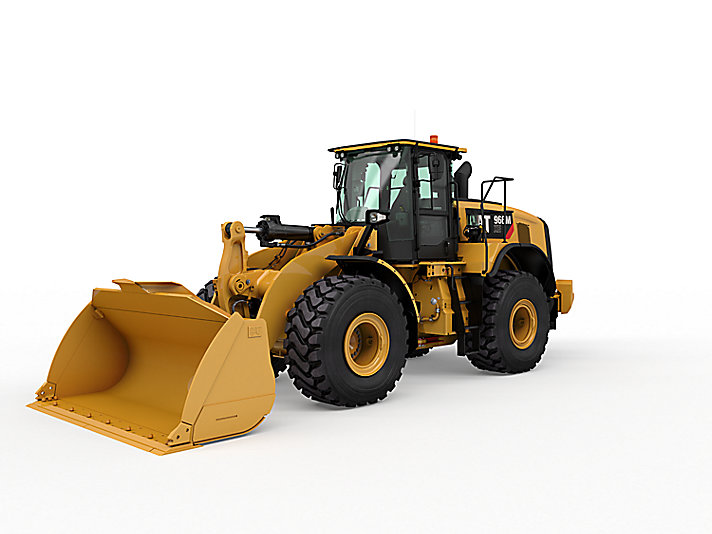 DOSSIER CORRIGEL’usage de calculatrice avec mode examen actif est autorisé.L’usage de calculatrice sans mémoire « type collège » est autorisé.C1: Donner deux avantages concernant le type de transmission installée sur la chargeuse 966M XE.- Aucune interruption de la transmission lors du changement de rapport-  Meilleur rendement- Réduction du régime moteur- Diminution de la consommation de carburantC2: Quel est le rôle des ressorts installés dans l'accouplement moteur/boîte?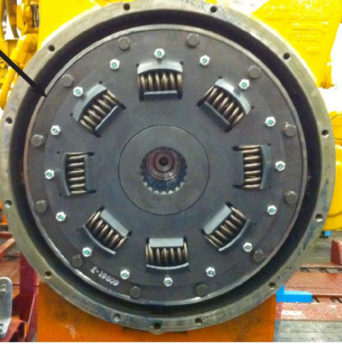 Le moyeu central est lié à l'arbre d'entrée de la boîte de vitesses, le disque est fixé sur le volant moteur. Ces ressorts placés entre, permettent d'absorber les vibrations du moteur.C3: Indiquer précisément, dans le tableau ci-contre, le nom et le rôle des éléments du schéma ci-dessous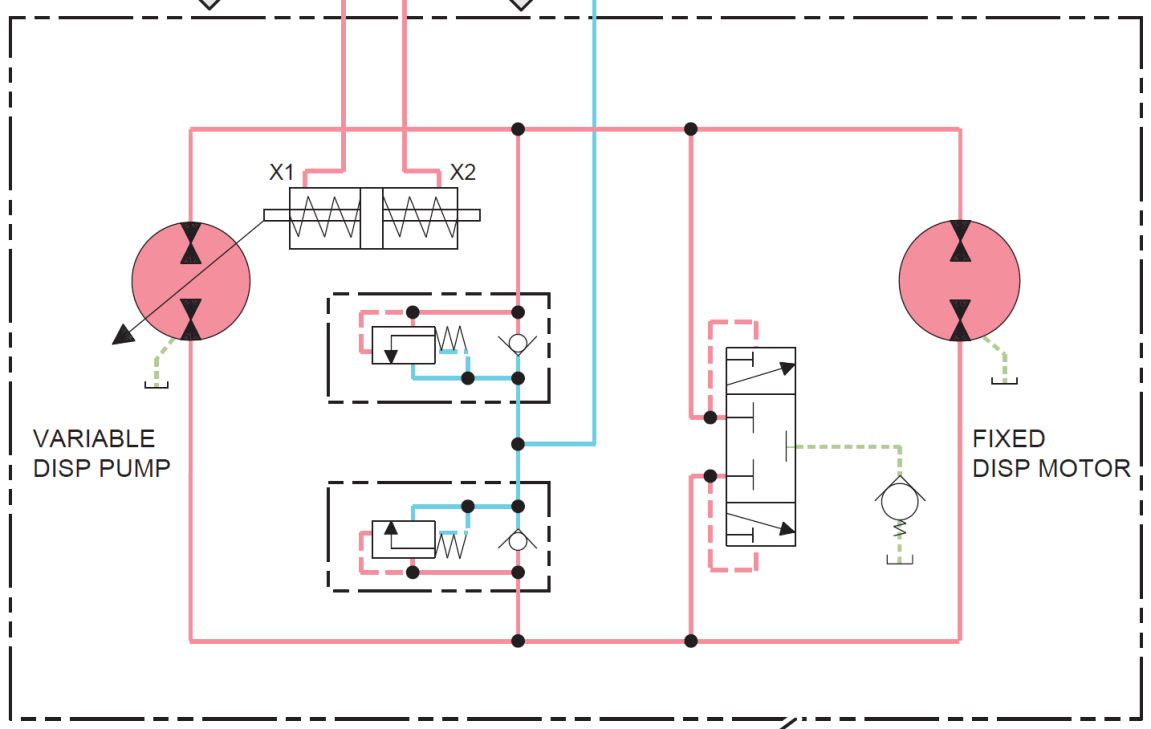 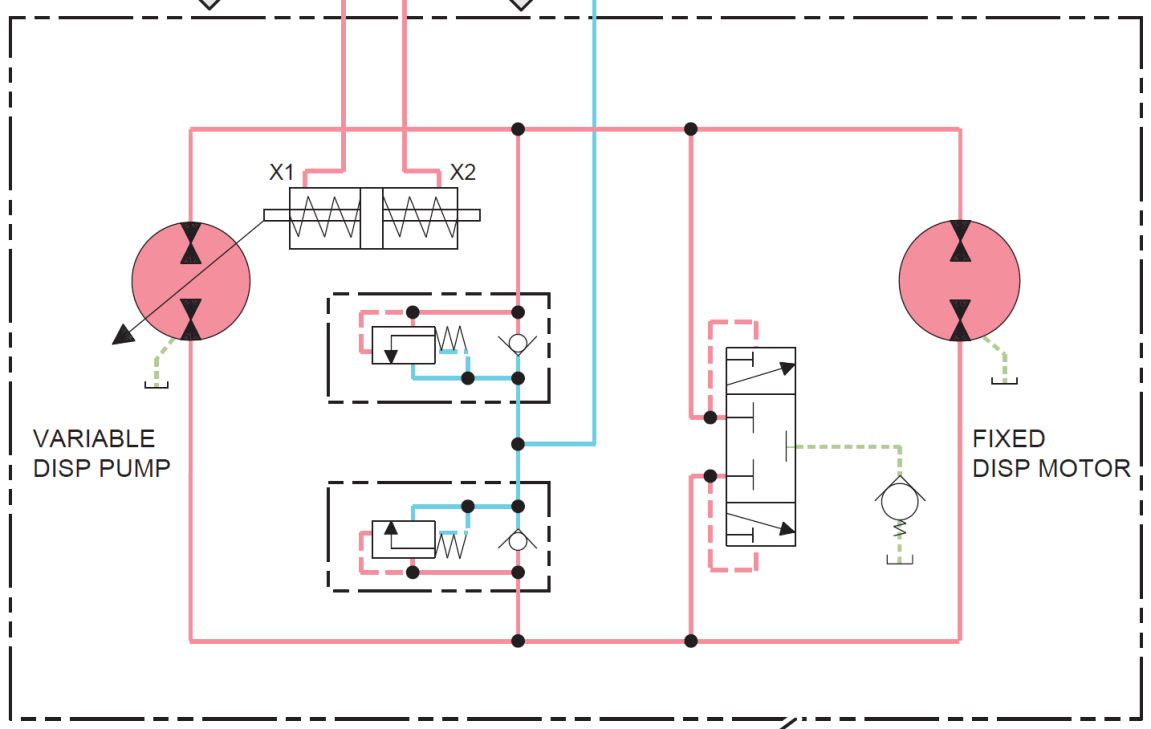 C4: Dans une transmission hydrostatique, la fréquence de rotation maxi du moteur hydraulique dépend: (rayer la ou les mauvaise(s) réponse(s)) - Du débit-  De la pression-  De sa cylindrée C5: Dans une transmission hydrostatique, le couple maxi du moteur  hydraulique dépend: (rayer la ou les mauvaise(s) réponse(s)) - Du débit-  De la pression-  De sa cylindrée C6: La cylindrée de pompe est de 145cm3, sa fréquence de rotation est de 1000 tr/mn. Quel est le débit de celle-ci sachant que son rendement est de 90%?q = V x n         0.145 x 1000 =  145l/mn(145/100) x 90 = 130.5 l/mnLe débit de la pompe est de 130,5 l/mnC7: En utilisant le résultat de la question C6, le moteur hydraulique a une cylindrée des 107 cm3 et un rendement de 95%, quelle est sa fréquence de rotation maxi?n = q/V        130.5/0.107 =  1219.62 tr/mn(1219.62/100) x95 = 1158.6 tr mnou (130.5/100) x 95 = 123.975123.975/ 0.107 = 1158, 64 tr/mnSur le schéma DT4/5:C8: En partant du réservoir, colorier en rouge le circuit hydraulique permettant d'obtenir la marche avant rapide.     - Le Variator Control Valve A: cylindrée négative     - Le Variator Control Valve B: cylindrée positiveC9: Représenter la position des commandes des synchroniseurs pour obtenir  la marche avant rapide.C10: Expliquer les différentes phases de fonctionnement d'un synchroniseur de boîte de vitesses.C11: Sur le schéma ci-dessous, tracer la chaine cinématique correspondant à la marche avant  rapide et entourer:- Le ou les synchro(s) engagé(s)- Le ou les embrayage(s) engagé(s)Voir tableau DR 5/8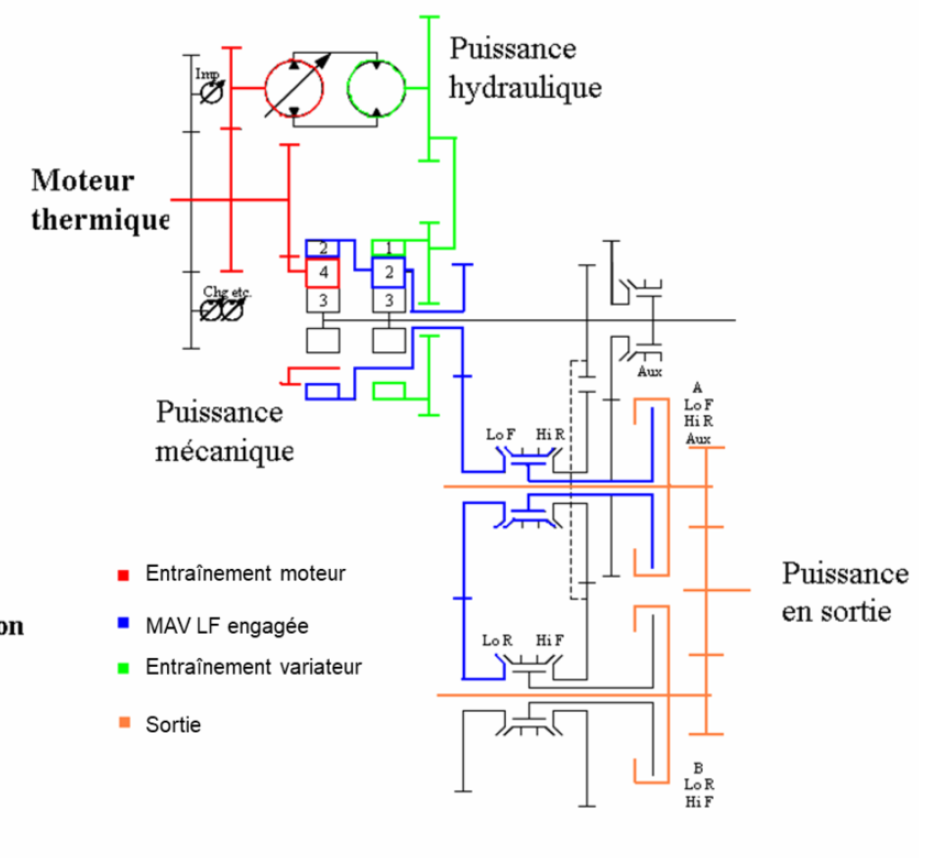 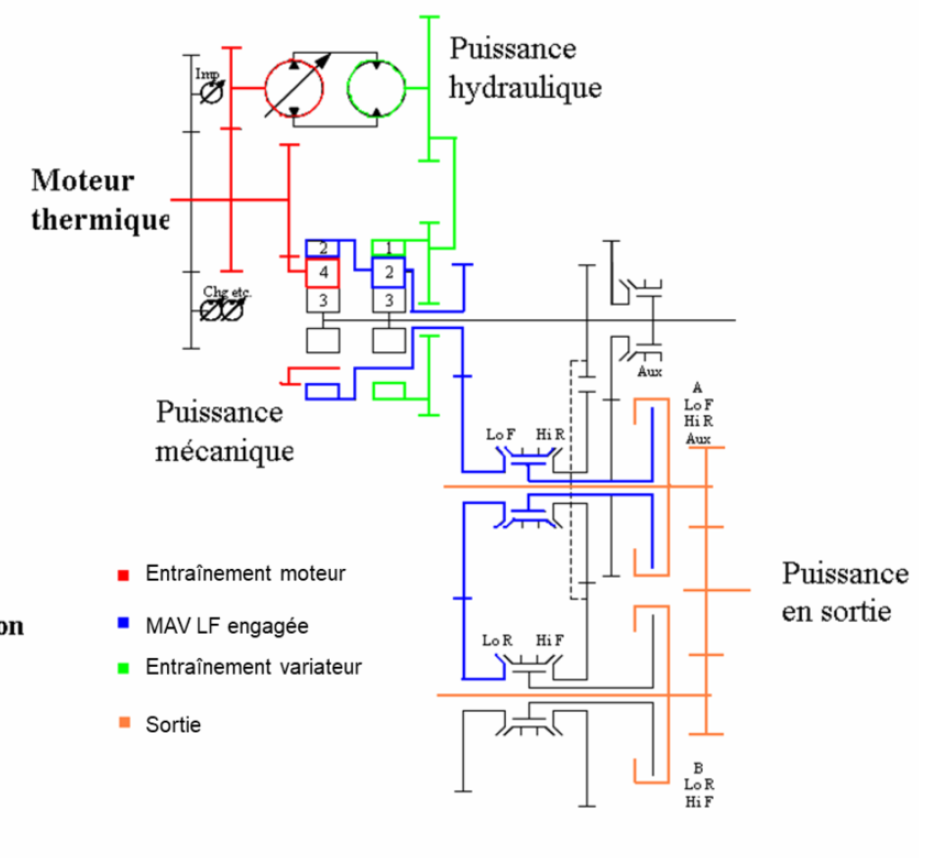 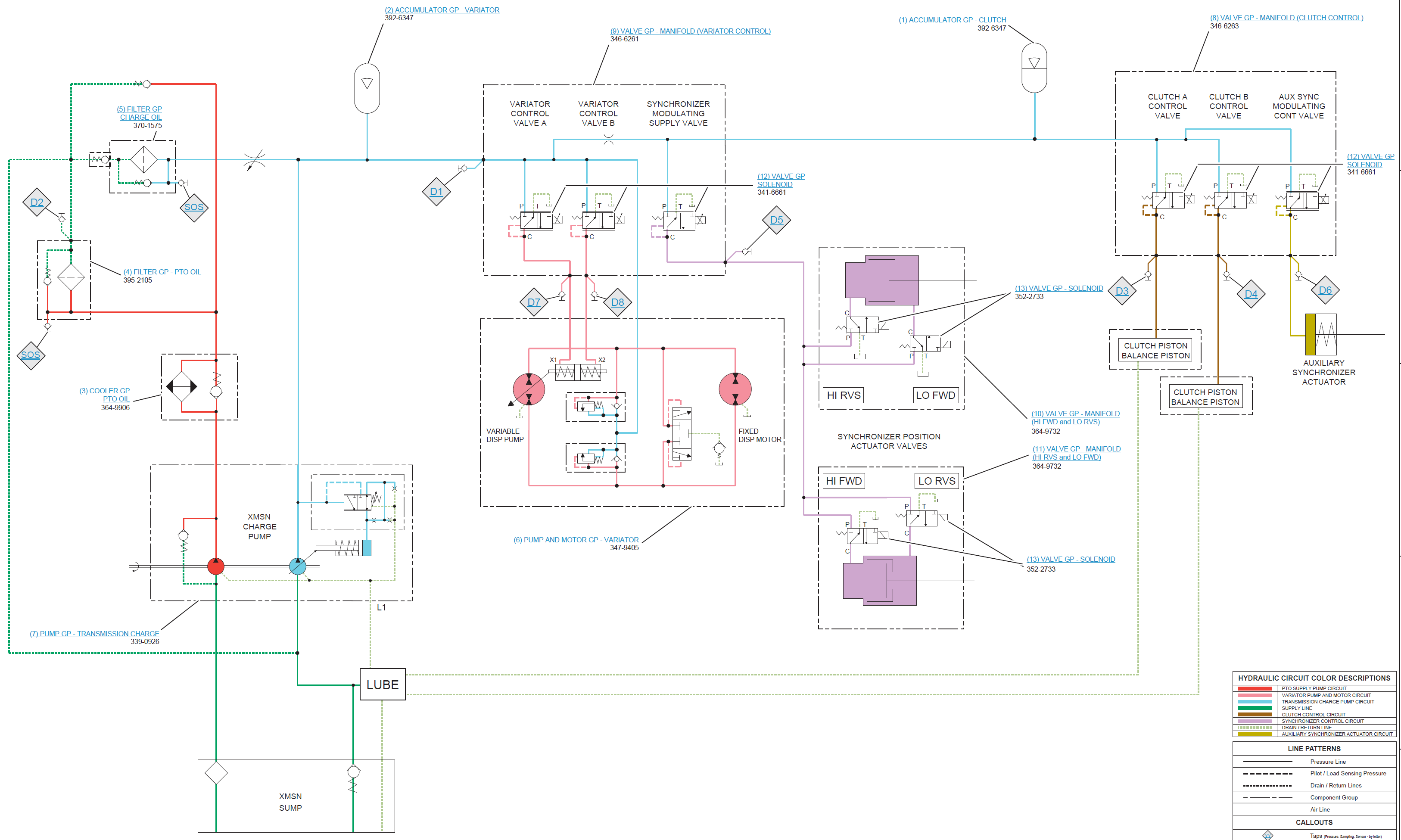 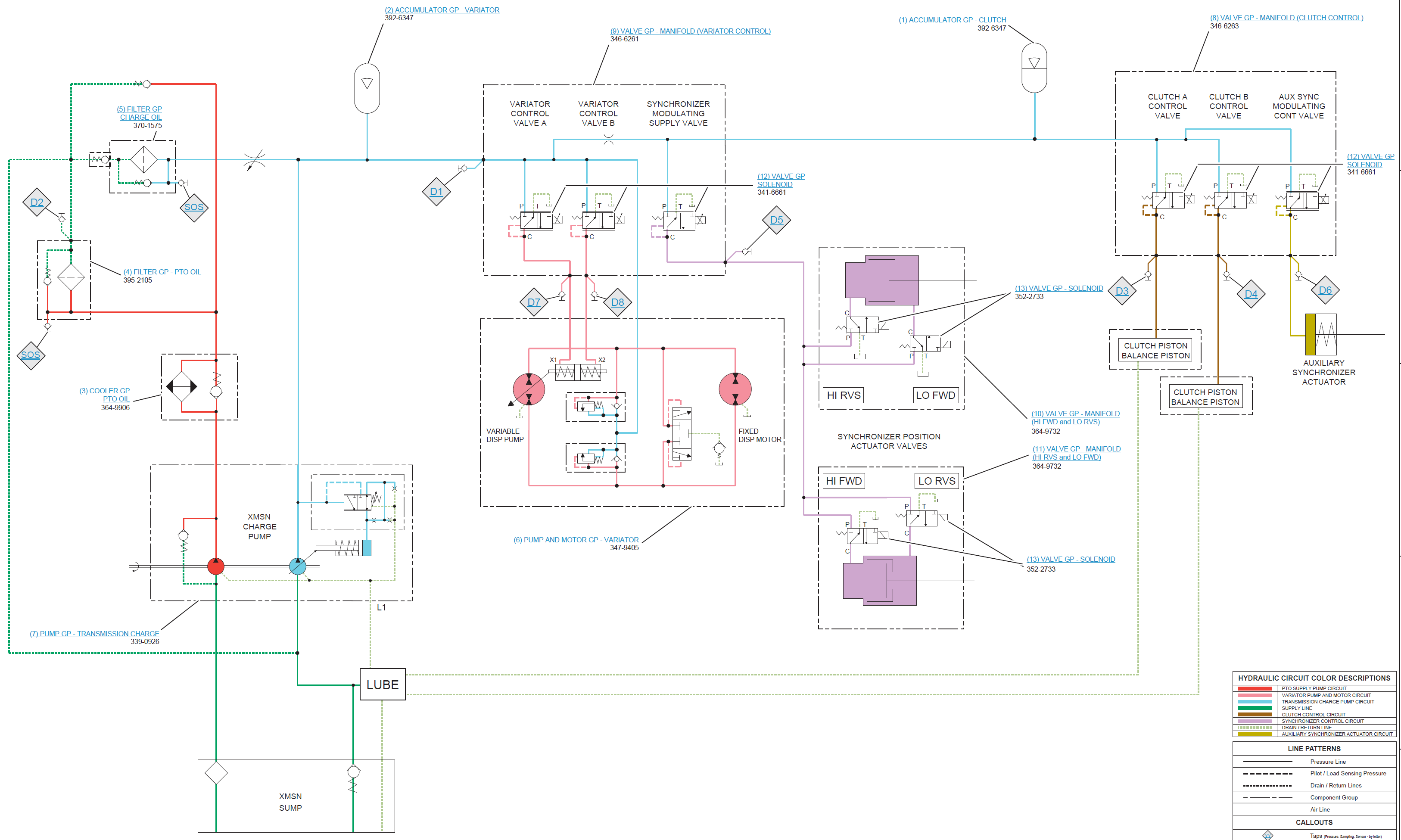 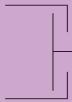 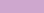 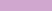 C12: Pour la marche avant rapide, effectuer la résolution graphique de sortie du train 2, sachant que le rapport de la couronne du train 1 est de 0.5.Echelle: 1 tour = 2 cm  ; 10 dents = 2cmPlanétaire: 10 dents ; Couronne: 30 dents la couronne est bloquée donc  0En réalisant le tracé le rapport de sortie du planétaire est 1,9. Il y a multiplication et même sens de rotation entre l'entrée et la sortie.C13: Compléter le tableau des pressions ci-dessous:     - Position marche avant      - Chargeuse en vitesse maxiSi les pressions indiquées n'ont pas le ±, ce n'est pas grave.Lors du contrôle, « Transmission Synchronizer AUX pressure test » avec l'ordinateur, le technicien constate une fluctuation des pressions engendrant des saccades lors des changements de rapports.Il effectue le contrôle, « Transmission Hydrostatic Actuation Test », le constat est le même.C14: Indiquer le ou les élément(s) pouvant être mis en cause.Les deux accumulateurs, puisque leur rôle est de maintenir une pression constante des les circuits.C15: Quel contrôle doit être effectué pour déterminer le ou les élément(s) en cause?Le contrôle à effectuer est le Transmission Accumulator TestC16: Indiquer la procédure de contrôle.Permettre de vérifier la bonne charge en azote des accumulateurs.Le circuit hydraulique est équipé de deux accumulateurs afin de stabiliser la pression dans le circuit. Il est possible de contrôler rapidement la pression initiale des accumulateurs (pression en azote).- Brancher un manomètre sur la prise de pression de la pompe de gavage.- Démarrer le moteur, puis arrêter le moteur, lorsque la pression chute rapidement relever la pression. Elle correspond à la pression initiale des accumulateurs de la transmission. La spécification est de 17 +/- 1 bar.Code : CONCOURS GÉNÉRAL DES MÉTIERS Maintenance des Matériels Toutes optionsCONCOURS GÉNÉRAL DES MÉTIERS Maintenance des Matériels Toutes optionsSession  2022Session  2022Epreuve d’admissibilité – partie C : « Hydraulique -Transmission »               Dossier CorrigéEpreuve d’admissibilité – partie C : « Hydraulique -Transmission »               Dossier CorrigéEpreuve d’admissibilité – partie C : « Hydraulique -Transmission »               Dossier CorrigéEpreuve d’admissibilité – partie C : « Hydraulique -Transmission »               Dossier CorrigéDC1 / 5 Option A : Matériels agricoles  Option B : Matériels de construction et de manutention Option C : Matériels d’espaces verts Option A : Matériels agricoles  Option B : Matériels de construction et de manutention Option C : Matériels d’espaces vertsDurée : 6 hCoef. :1DC1 / 5N°NomRôle1Pompe hydraulique à cylindrée variable, à deux sens de fluxPermet de faire varier, dans un sens ou dans l'autre, le débit délivré au moteur hydraulique2Moteur hydraulique à cylindrée fixe à deux sens de flux et deux sens de rotationBloquer ou entrainer dans un sens ou dans l'autre la couronne du train épicycloïdal 2 3Servo-positionneurPermet en fonction du sens et de la pression d'alimentation de faire varier le plateau de la pompe à cylindrée variable4Limiteurs haute pressionLimiter la pression maxi dans les lignes de puissance A et B5Valve de régénérationPermet le retour d'une partie de l'huile vers le réservoir de la ligne non sollicitée afin de renouveler l'huile dans la boucle hydrostatiqueReprésentationPhaseFonctionnement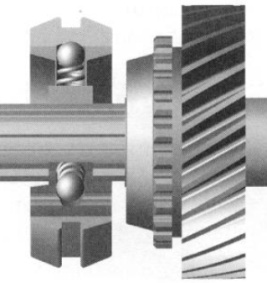 Point mortAu point mort, le pignon étant en liaison pivot sur l'arbre, celui-ci n'est pas entrainé bien que l'arbre tourne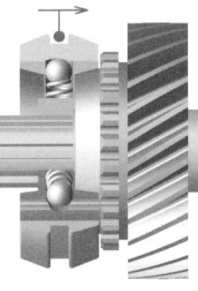 SynchronisationLe déplacement du syncho par l'intermédiaire de la fourchette va mettre en contact le cône femelle du syncho et le cône mâle du pignon. Cette liaison par contact permet de mettre à la même fréquence de rotation l'arbre et le pignon.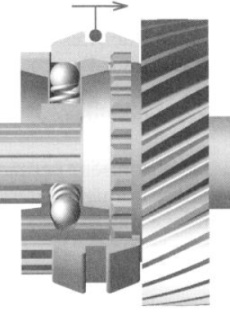 Crabotage etVerrouillage Par la continuité de l'action de la fourchette, la partie haute dentée du synchro va s'engager sur les dents du crabot du pignon. le billage permet le verrouillage de la vitesse.Prises de pressionNom de la pressionValeurs de pression constructeurD1Pression principale25.8 ±1.4 bD2Pression de lubrification1.8 bD3Pression embrayage A25.51 ±1.38 bD4Pression embrayage B0bD5Pression d'alimentation des synchros 25 ±2 bD6Pression d'alimentation synchro AUX15.5 bD7Pression servo-positionneur côté A24 ±1.5 bD8Pression servo-positionneur côté B0.55 b